NEW OR MODIFIED COURSE PROPOSAL FORM[x ]	Undergraduate Curriculum Council  [ ]	Graduate CouncilSigned paper copies of proposals submitted for consideration are no longer required. Please type approver name and enter date of approval.  Contact Person (Name, Email Address, Phone Number)Nicole Covey, ncovey@astate.edu, 972.3767Proposed starting term and Bulletin year for new course or modification to take effectFALL 23..Instructions:Please complete all sections unless otherwise noted. For course modifications, sections with a “Modification requested?” prompt need not be completed if the answer is “No.” * Confirm with the Registrar’s Office that number chosen has not been used before and is available for use. For variable credit courses, indicate variable range. Proposed number for experimental course is 9. **Forty words or fewer (excepting prerequisites and other restrictions) as it should appear in the Bulletin.Proposed prerequisites and major restrictions	[Modification requested? Yes/No](Indicate all prerequisites. If this course is restricted to a specific major, which major. If a student does not have the prerequisites or does not have the appropriate major, the student will not be allowed to register).Yes 	Are there any prerequisites?   If yes, which ones?  Prerequisite, Acceptance into Residency Program; Admission to Internship specified by Office of Professional Education Programs, MLED 4042, MLED 4206, two of the following specialty courses: MLED 4002, MLED 4012, MLED 4022, MLED 4032. Why or why not?  Yes, this is the capstone experience; all professional education coursework must be completed, as well as program requirements indicated in the Teacher Education Handbook Yes 	Is this course restricted to a specific major?  If yes, which major?	 BSE Middle Level Education Proposed course frequency		[Modification requested? Yes/No] (e.g. Fall, Spring, Summer; if irregularly offered, please indicate, “irregular.”)  Not applicable to Graduate courses.SPRINGProposed course type	[Modification requested? Yes/No]Will this course be lecture only, lab only, lecture and lab, activity (e.g., physical education), dissertation/thesis, capstone, independent study, internship/practicum, seminar, special topics, or studio?  Please choose one.Internship/practicum Proposed grade type	[Modification requested? Yes/No]What is the grade type (i.e. standard letter, credit/no credit, pass/fail, no grade, developmental, or other [please elaborate])Standard letter NO 	Is this course dual-listed (undergraduate/graduate)?  NO  	Is this course cross-listed?  (If it is, all course entries must be identical including course descriptions. Submit appropriate documentation for requested changes. It is important to check the course description of an existing course when adding a new cross-listed course.)a. – If yes, please list the prefix and course number of the cross-listed course.	 Enter text...	b. – Yes / No   Can the cross-listed course be used to satisfy the prerequisite or degree requirements this course satisfies?                         Enter text... NO 	Is this course in support of a new program?  a.    If yes, what program? 			Enter text... NO  	Will this course be a one-to-one equivalent to a deleted course or previous version of this course (please check with the Registrar if unsure)?a.    If yes, which course?Enter text...Course Details Proposed outline		[Modification requested? Yes/No](The course outline should be topical by weeks and should be sufficient in detail to allow for judgment of the content of the course.)3 days each week at placement, 2 days each week at A-State for methods and pedagogy coursesWeek 1: Observe and assist teacher		Week 2: Observe and assist teacher		Week 3: Begin teaching few lessons				Week 4: Begin teaching few lessons		Week 5: Teach ½ of the day		Week 6: Teach ½ of the day		Week 7: Teach all day		Week 8: Teach all day		Week 9: Teach all day		Week 10: Teach all day		Week 11: Teach all day				Week 12: Teach all day		Week 13: Teach all day		Week 14: Teach all day		Week 15: Teach ½ of the day (Summative Evaluation completed)  Proposed special features		[Modification requested? Yes/No](e.g. labs, exhibits, site visitations, etc.)Residents (teacher candidates) will be placed in a public school classroom to observe and transition to teaching the class for a 15 week semester.Department staffing and classroom/lab resources Existing faculty will teach the course.Will this require additional faculty, supplies, etc.?	NO Yes / No 	Does this course require course fees?  	If yes: please attach the New Program Tuition and Fees form, which is available from the UCC website.JustificationModification Justification (Course Modifications Only)Justification for Modification(s) Enter text...New Course Justification (New Courses Only) Justification for course. Must include:	a. Academic rationale and goals for the course (skills or level of knowledge students can be expected to attain)		This course provides an alternative route for internship for Middle Level Education teachers.  The Residency Option allows students to be immersed in a partner public school for a semester and fits within the Division of Elementary and Secondary Education’s plan for school residency programs as an optional route to teacher licensure.  The goals for the course meet the Arkansas Teacher Standards and mirror the course goals and outcomes for the traditional MLED 4116 Teaching Internship II.  The Arkansas Teaching Standards addressed by this course are ATS #1 Learner Development; #2 Learning Differences; #3 Learning Environments; #4 Content Knowledge; #5 Application of Content; #6 Assessment;   #7 Planning Instruction;  #8  Instructional Strategies; #9 Professional Learning and Ethical Practice; and  #10 Leadership and Collaboration.  b. How does the course fit with the mission of the department?  If course is mandated by an accrediting or certifying agency, include the directive.	A primary goal of the Department of Teacher Education is preparing Professionally Emerging Teachers and Emerging Professionals in the fields of early childhood education, elementary education, middle grades education, secondary education, and reading. This residency experience fits well within that context as well as increases our partnerships with area public schools.c. Student population served. Senior BSE Middle Level Education students admitted to the Residency program .d. Rationale for the level of the course (lower, upper, or graduate).Upper level:  This internship residency experience is the prerequisite to the capstone internship.  Students will have completed all but 1 semester of the program prior to being admitted to the course. AssessmentAssessment Plan Modifications (Course Modifications Only) Yes / No 	Do the proposed modifications result in a change to the assessment plan?	If yes, please complete the Assessment section of the proposalRelationship with Current Program-Level Assessment Process  (Course modifications skip this section unless the answer to #18 is “Yes”)What is/are the intended program-level learning outcome/s for students enrolled in this course?  Where will this course fit into an already existing program assessment process? Standard #1: Learner Development. The teacher understands how learners grow anddevelop, recognizing that patterns of learning and development vary individually within andacross the cognitive, linguistic, social, emotional, and physical areas, and designs andimplements developmentally appropriate and challenging learning experiences.Standard #2: Learning Differences. The teacher uses understanding of individualdifferences and diverse cultures and communities to ensure inclusive learning environmentsthat enable each learner to meet high standards.Standard #3: Learning Environments. The teacher works with others to createenvironments that support individual and collaborative learning, and that encourage positivesocial interaction, active engagement in learning, and self-motivation.Standard #4: Content Knowledge. The teacher understands the central concepts, tools ofinquiry, and structures of the discipline(s) he or she teaches and creates learning experiencesthat make the discipline accessible and meaningful for learners to assure mastery of thecontent.Standard #5: Application of Content. The teacher understands how to connect conceptsand use differing perspectives to engage learners in critical thinking, creativity, andcollaborative problem solving related to authentic local and global issues.Standard #6: Assessment. The teacher understands and uses multiple methods ofassessment to engage learners in their own growth, to monitor learner progress, and to guidethe teacher’s and learner’s decision making.Standard #7: Planning for Instruction. The teacher plans instruction that supports everystudent in meeting rigorous learning goals by drawing upon knowledge of content areas,curriculum, cross-disciplinary skills, and pedagogy, as well as knowledge of learners and thecommunity context.Standard #8: Instructional Strategies. The teacher understands and uses a variety ofinstructional strategies to encourage learners to develop deep understanding of content areasand their connections, and to build skills to apply knowledge in meaningful ways.Standard #9: Professional Learning and Ethical Practice. The teacher engages in ongoingprofessional learning and uses evidence to continually evaluate his/her practice, particularlythe effects of his/her choices and actions on others (learners, families, other professionals,and the community), and adapts practice to meet the needs of each learner.Standard #10: Leadership and Collaboration. The teacher seeks appropriate leadershiproles and opportunities to take responsibility for student learning, to collaborate withlearners, families, colleagues, other school professionals, and community members to ensurelearner growth, and to advance the profession. Considering the indicated program-level learning outcome/s (from question #19), please fill out the following table to show how and where this course fits into the program’s continuous improvement assessment process. Note: Due to this being a culminating internship course, all “Key Assessments” (assessment measures) will speak to all the standards listed in #19.  For further assistance, please see the ‘Expanded Instructions’ document available on the UCC - Forms website for guidance, or contact the Office of Assessment at 870-972-2989. 	(Repeat if this new course will support additional program-level outcomes) Course-Level OutcomesWhat are the course-level outcomes for students enrolled in this course and the associated assessment measures? (Repeat if needed for additional outcomes)Bulletin ChangesBefore: https://catalog.astate.edu/content.php?filter%5B27%5D=MLED&filter%5B29%5D=&filter%5Bcourse_type%5D=-1&filter%5Bkeyword%5D=&filter%5B32%5D=1&filter%5Bcpage%5D=1&cur_cat_oid=3&expand=&navoid=78&search_database=Filter#acalog_template_course_filterORMLED 4306 Residency Internship II Middle Level Education Sem Hrs: 12Before: https://catalog.astate.edu/preview_program.php?catoid=3&poid=528&returnto=75For Academic Affairs and Research Use OnlyFor Academic Affairs and Research Use OnlyProposal NumberEBS16CIP Code:  Degree Code:[ X ]New Course,  [ ]Experimental Course (1-time offering),  or  [ ]Modified Course                    (Check one box)___Joanna Grymes_______________ 2/8/23…
Department Curriculum Committee Chair___Amanda Lambertus______ 3/13/2023COPE Chair (if applicable)___Nicole Covey_________ 2/8/23
Department Chair_Mary Jane Bradley__________  03/31/2023Head of Unit (if applicable)                         Joanna M Grymes_________ 2/17/23 College Curriculum Committee Chair___________________  Enter date…Undergraduate Curriculum Council Chair___Mary Elizabeth Spence____ 2/6/23…
Director of Assessment (new courses only)___________________  Enter date…Graduate Curriculum Committee Chair___Mary Jane Bradley______ 2/23/24
College Dean____  _________  4/20/23Vice Chancellor for Academic Affairs___________________ Enter date…General Education Committee Chair (if applicable)                         Current (Course Modifications Only)Proposed (New or Modified) (Indicate “N/A” if no modification)PrefixMLED Number*4306Title (include a short title that’s 30 characters or fewer)Residency Internship II Middle Level Education Residency Internship II MLEDDescription**Directed teaching under the supervision of a qualified teacher in appropriate area of specialty. Special course fees may apply. Prerequisite, Acceptance into Residency Program; Admission to Internship specified by Office of Professional Education Programs, MLED 4042, MLED 4206, two of the following specialty courses: MLED 4002, MLED 4012, MLED 4022, MLED 4032. Spring.Program-Level Outcome 1 (from question #19)Licensure AssessmentAssessment MeasureTESS Summative Teaching EvaluationAssessment TimetableEvery spring semesterWho is responsible for assessing and reporting on the results?PEP Office Data Assessment CoordinatorDepartment Chair, Teacher EducationMiddle Level Education Program CoordinatorProgram-Level Outcome 2 (from question #19)Content knowledge in middle level educationAssessment MeasurePraxis II Content Knowledge ExamsAssessment TimetableEvery fall and spring semesterWho is responsible for assessing and reporting on the results?PEP Office Data Assessment CoordinatorDepartment Chair, Teacher EducationMiddle Level Education Program CoordinatorProgram-Level Outcome 3 (from question #19)Candidate ability to plan appropriate teaching and learning experiencesAssessment MeasureMLED InternshipI/Residency I Portfolio—Student ArtifactAssessment TimetableEvery fall semesterWho is responsible for assessing and reporting on the results?PEP Office Data Assessment CoordinatorDepartment Chair, Teacher EducationMiddle Level Education Program CoordinatorProgram-Level Outcome 4 (from question #19)Student teaching, internship, or residencyAssessment MeasureTESS Summative Teaching EvaluationAssessment TimetableEvery spring semesterWho is responsible for assessing and reporting on the results?PEP Office Data Assessment CoordinatorDepartment Chair, Teacher EducationMiddle Level Education Program CoordinatorProgram-Level Outcome 5 (from question #19)Candidate effect on student learningAssessment MeasureMLED InternshipI/Residency I Portfolio—Student ArtifactAssessment TimetableEvery fall semesterWho is responsible for assessing and reporting on the results?PEP Office Data Assessment CoordinatorDepartment Chair, Teacher EducationMiddle Level Education Program CoordinatorOutcome 1Residents will complete an Internship Portfolio, which includes documentation of professionalism, family community involvement, instruction, assessment, reflection, and effect on student learning.Which learning activities are responsible for this outcome? Parent Involvement in the classroomSchool and Community Involvement in the classroomTeaching EpisodesPlanning for Instruction and Assessment in the classroomInstructing and Engaging Students in Learning in the classroomAssessing Student Learning in the classroomProfessional Learning Communities in the schoolsAssessment Measure Planning for Instruction and Assessment (TASK 1)Instructing and Engaging Students in Learning (TASK 2)Assessing Student Learning (TASK 3)Classroom Parent Involvement Project (TASK 4)School Community Involvement Project (TASK 5)Reflective Analysis of Professional Growth (TASK 6)Effect on Student Learning (TASK 7)Professional Learning Community Assessment III – (TASK 8)Teaching Episodes Formative and Summative EvaluationsInstructions Please visit http://www.astate.edu/a/registrar/students/bulletins/index.dot and select the most recent version of the bulletin. Copy and paste all bulletin pages this proposal affects below. Please include a before (with changed areas highlighted) and after of all affected sections. *Please note: Courses are often listed in multiple sections of the bulletin. To ensure that all affected sections have been located, please search the bulletin (ctrl+F) for the appropriate courses before submission of this form. Middle Level EducationMiddle Level Education•  MLED 3003 - Nature and Needs of the Middle Level Learner Sem. Hrs: 3 •  MLED 3013 - Literacy Through Literature for the Middle Grades Sem. Hrs: 3 •  MLED 3043 - Effective Assessment of Middle School Students Sem. Hrs: 3 •  MLED 3053 - Instructional Models and Strategies in the Middle Grades Sem. Hrs: 3 •  MLED 3063 - Teaching Writing in the Middle School Sem. Hrs: 3 •  MLED 3083 - Integration of Technology into the Curriculum Sem. Hrs: 3 •  MLED 3093 - Teaching Middle Level Science Integrated with Technology, Engineering and Mathematics Sem. Hrs: 3 •  MLED 4002 - Methods and Materials for Teaching English Language Arts Sem. Hrs: 2 •  MLED 4006 - Teaching Internship I Sem. Hrs: 6 •  MLED 4012 - Methods and Materials for Teaching Mathematics Sem. Hrs: 2 •  MLED 4022 - Methods and Materials for Teaching Science Sem. Hrs: 2 •  MLED 4032 - Methods and Materials for Teaching Social Studies Sem. Hrs: 2 •  MLED 4042 - Theories and Strategies of Middle Grades Classroom Management Sem. Hrs: 2 •  MLED 4073 - Key Issues of Teaching and Learning in the Middle Grades Sem. Hrs: 3 •  MLED 4116 - Teaching Internship II Sem. Hrs: 6MLED 4306 – Residency Internship II Middle Level Education  Sem. HRS: 12 Directed teaching under the supervision of a qualified teacher in appropriate area of specialty. Special course fees may apply. Prerequisite, Acceptance into Residency Program; Admission to Internship specified by Office of Professional Education Programs, MLED 4042, MLED 4206, two of the following specialty courses: MLED 4002, MLED 4012, MLED 4022, MLED 4032. Spring.Middle Level EducationMiddle Level Education•  MLED 3003 - Nature and Needs of the Middle Level Learner Sem. Hrs: 3•  MLED 3013 - Literacy Through Literature for the Middle Grades Sem. Hrs: 3•  MLED 3043 - Effective Assessment of Middle School Students Sem. Hrs: 3•  MLED 3053 - Instructional Models and Strategies in the Middle Grades Sem. Hrs: 3•  MLED 3063 - Teaching Writing in the Middle School Sem. Hrs: 3•  MLED 3083 - Integration of Technology into the Curriculum Sem. Hrs: 3•  MLED 3093 - Teaching Middle Level Science Integrated with Technology, Engineering and Mathematics Sem. Hrs: 3•  MLED 4002 - Methods and Materials for Teaching English Language Arts Sem. Hrs: 2•  MLED 4006 - Teaching Internship I Sem. Hrs: 6OR MLED 4206 - Residency Internship I Middle Level Education  Sem Hrs: 6 •  MLED 4012 - Methods and Materials for Teaching Mathematics Sem. Hrs: 2•  MLED 4022 - Methods and Materials for Teaching Science Sem. Hrs: 2•  MLED 4032 - Methods and Materials for Teaching Social Studies Sem. Hrs: 2•  MLED 4042 - Theories and Strategies of Middle Grades Classroom Management Sem. Hrs: 2•  MLED 4073 - Key Issues of Teaching and Learning in the Middle Grades Sem. Hrs: 3•  MLED 4116 - Teaching Internship II Sem. Hrs: 12 (CORRECTION SENT TO REGISTRAR) Return to: Programs A-Z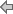 A complete 8-semester degree plan is available at https://www.astate.edu/info/academics/degrees/UNIVERSITY REQUIREMENTS:See University General Requirements for Baccalaureate degreesFIRST YEAR MAKING CONNECTIONS COURSE:UC 1013 - Making Connections Sem. Hrs: 3GENERAL EDUCATION REQUIREMENTS:See General Education Curriculum for Baccalaureate Degrees Sem. Hrs: 35Students with this major must take the following:MATH 1023 - College Algebra Sem. Hrs: 3 (Mathematics and Science specialty areas only)PHSC 1203 - Physical Science Sem. Hrs: 3PHSC 1201 - Physical Science Laboratory Sem. Hrs: 1BIOL 1003 - Biological Science Sem. Hrs: 3BIOL 1001 - Biological Science Laboratory Sem. Hrs: 1ENG 2003 - World Literature to 1660 Sem. Hrs: 3ORENG 2013 - World Literature since 1660 Sem. Hrs: 3HIST 2763 - The United States to 1876 Sem. Hrs: 3ORHIST 2773 - The United States since 1876 Sem. Hrs: 3HIST 1013 - World History to 1500 Sem. Hrs: 3ORHIST 1023 - World History since 1500 Sem. Hrs: 3POSC 2103 - Introduction to United States Government Sem. Hrs: 3COMS 1203 - Oral Communication Sem. Hrs: 3 (Required Departmental Gen. Ed. Option)PROFESSIONAL EDUCATION REQUIREMENTS:Courses denoted below with an asterisk (*) require admission to the Teacher Education Program.Students must maintain a minimum GPA of 2.75 AND a grade of at least a “C” for each course in the Professional Education Requirements.ELSE 3643 - The Exceptional Student in the Regular Classroom Sem. Hrs: 3MLED 3003 - Nature and Needs of the Middle Level Learner Sem. Hrs: 3 *MLED 3013 - Literacy Through Literature for the Middle Grades Sem. Hrs: 3 *MLED 3043 - Effective Assessment of Middle School Students Sem. Hrs: 3 *MLED 3053 - Instructional Models and Strategies in the Middle Grades Sem. Hrs: 3 *MLED 3083 - Integration of Technology into the Curriculum Sem. Hrs: 3 *MLED 4042 - Theories and Strategies of Middle Grades Classroom Management Sem. Hrs: 2 *MLED 4073 - Key Issues of Teaching and Learning in the Middle Grades Sem. Hrs: 3 *MLED 4006 - Teaching Internship I Sem. Hrs: 6 *OR MLED 4206 - Residency I Middle Level Education Internship Sem Hrs: 6*MLED 4116 - Teaching Internship II Sem. Hrs: 12* (Correction sent to Registrar) ORMLED 4306 Residency II Middle Level Education Sem Hrs: 12*RDNG 3203 - Foundations of Reading Instruction Sem. Hrs: 3RDNG 4343 - Reading in the Content Areas Middle and Secondary Schools Sem. Hrs: 3 *TE 2003 - Introduction to Education Sem. Hrs: 3TE 3003 - Differentiation for Culturally and Linguistically Diverse Learners Sem. Hrs: 3 *Select two of the following depending on specialty area (see below):MLED 4002 - Methods and Materials for Teaching English Language Arts Sem. Hrs: 2 *MLED 4012 - Methods and Materials for Teaching Mathematics Sem. Hrs: 2 *MLED 4022 - Methods and Materials for Teaching Science Sem. Hrs: 2 *MLED 4032 - Methods and Materials for Teaching Social Studies Sem. Hrs: 2 *Sub-total: 57LICENSURE REQUIREMENT:HIST 3083 - History of Arkansas Sem. Hrs: 3SPECIALTY AREAS:Students must choose two Specialty Areas. Students must have a “C” or better in each course in the Specialty Areas, including General Education courses which fall within the Specialty Areas. Specialty Area courses may be substituted per the advisor’s approval.Specialty of English/Language Arts:Students with this Specialty Area must take the following:ENG 2003 - World Literature to 1660 Sem. Hrs: 3ORENG 2013 - World Literature since 1660 Sem. Hrs: 3ENG 3323 - American Literature to 1865 Sem. Hrs: 3ORENG 3363 - American Literature since 1865 Sem. Hrs: 3MLED 3063 - Teaching Writing in the Middle School Sem. Hrs: 3Select one of the following:ENG 2103 - Introduction to Poetry and Drama Sem. Hrs: 3ENG 2113 - Introduction to Fiction Sem. Hrs: 3ENG 3583 - Literature for Adolescents Sem. Hrs: 3ENG 4043 - Theory in the Teaching of Composition Sem. Hrs: 3The following courses taken to satisfy the General Education Requirements require a grade of “C” or better:ENG 1003 - Composition I Sem. Hrs: 3ENG 1013 - Composition II Sem. Hrs: 3ENG 2003 - World Literature to 1660 Sem. Hrs: 3ORENG 2013 - World Literature since 1660 Sem. Hrs: 3Specialty of Mathematics:NOTE: For individuals choosing Mathematics as a content area for the Middle Level Education program, MATH 1043 - Quantitative Reasoning, will not be counted within the required nineteen hours of mathematics content.Students with this Specialty Area must take the following:MATH 2113 - Mathematics for School Teachers I Sem. Hrs: 3MATH 2123 - Mathematics for School Teachers II Sem. Hrs: 3MATH 2194 - Survey of Calculus Sem. Hrs: 4ORMATH 2204 - Calculus I Sem. Hrs: 4MATH 3003 - Geometry for Middle School Teachers Sem. Hrs: 3MATH 3133 - Mathematics for School Teachers III Sem. Hrs: 3The following courses taken to satisfy the General Education Requirements require a grade of “C” or better:MATH 1023 - College Algebra Sem. Hrs: 3Specialty of Science:Students with this Specialty Area must take the following:CHEM 1003 - Introduction to Chemistry Sem. Hrs: 3GEOG 3723 - Introduction to Physical Geography Weather and Climate Sem. Hrs: 3GSP 3203 - Science for Teachers Sem. Hrs: 3MLED 3093 - Teaching Middle Level Science Integrated with Technology, Engineering and Mathematics Sem. Hrs: 3The following courses taken to satisfy the General Education Requirements require a grade of “C” or better:MATH 1023 - College Algebra Sem. Hrs: 3BIOL 1003 - Biological Science Sem. Hrs: 3BIOL 1001 - Biological Science Laboratory Sem. Hrs: 1PHSC 1203 - Physical Science Sem. Hrs: 3PHSC 1201 - Physical Science Laboratory Sem. Hrs: 1Specialty of Social Studies:Students with this Specialty Area must take the following:ECON 2333 - Economic Issues and Concepts Sem. Hrs: 3GEOG 2613 - Introduction to Geography Sem. Hrs: 3HIST 1013 - World History to 1500 Sem. Hrs: 3ORHIST 1023 - World History since 1500 Sem. Hrs: 3HIST 2763 - The United States to 1876 Sem. Hrs: 3ORHIST 2773 - The United States since 1876 Sem. Hrs: 3The following courses taken to satisfy the General Education Requirements require a grade of “C” or better:HIST 2763 - The United States to 1876 Sem. Hrs: 3ORHIST 2773 - The United States since 1876 Sem. Hrs: 3HIST 1013 - World History to 1500 Sem. Hrs: 3ORHIST 1023 - World History since 1500 Sem. Hrs: 3POSC 2103 - Introduction to United States Government Sem. Hrs: 3Sub-total: 24-28TOTAL REQUIRED HOURS: 122-126